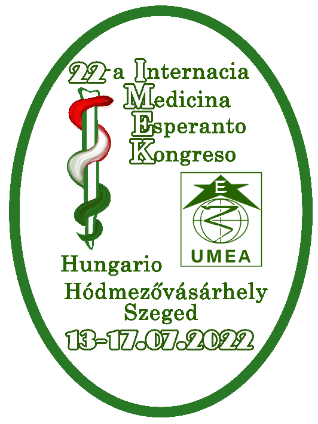 Instrukcio por Aŭtoroj de afiŝojPrezento pri Elektronika Afiŝo – ĝeneralaj indikoj• Elektronikaj afiŝoj devas esti pretigitaj en formato 16:9 (horizontala)• Permesitaj dosieraj etendoj estas: ppt, .pptx aŭ .pdf• Elektronika afiŝo estos montrita dum indikita tempo dum la IMEK (5 minutoj ĉiu)• Nur unu diapozitivo estas akceptebla por ĉi tiu speco de prezentado• Animacioj, muziko aŭ filmetoj enmetitaj en prezentado ne rajtasLa limdato por sendado de elektronika afiŝo estas: 30.06.2022Se vi havas demandojn aŭ dubojn, ne hezitu kontakti nian teknikan subtenon (umea@interia.pl).